ALLEGATO 10  E 10 BIS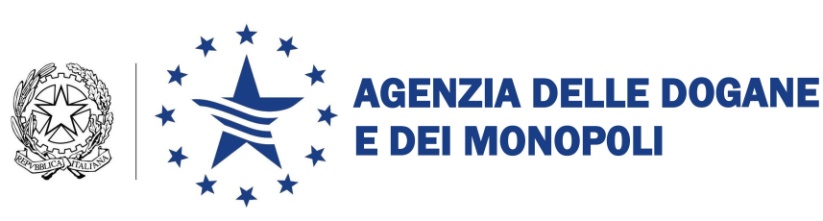 Rep. N.                                                        PROT. N.     /RU FAX SIMILE  VALIDO PER ENTRAMBI I LOTTI AGENZIA DELLE DOGANE E DEI MONOPOLIDIREZIONE CENTRALE PIANIFICAZIONE, AMMINISTRAZIONE E SICUREZZA SUL LAVOROUFFICIO ACQUISTICONTRATTO PER L’AFFIDAMENTO DELL’APPALTO SPECIFICO RELATIVO ALL’APPALTO SPECIFICO INDETTO DA INDETTO DALL’ AGENZIA DELLE DOGANE E DEI MONOPOLI DI ROMA PER L’AFFIDAMENTO NELL’AMBITO SISTEMA DINAMICO DI ACQUISIZIONE DELLA PUBBLICA AMMINISTRAZIONE PER LA FORNITURA DEI SERVIZI DI MANUTENZIONE DEGLI IMPIANTI ANTINCENDIO : LOTTO N.1  AREA MONOPOLI PIAZZA MASTAI  E/O LOTTO N.2  AREA DOGANE VIA M. CARUCCIIMPORTO €  (xxxxxxxxxxxxxxxxxxxxxxx)  IVA ESCLUSA, di cui € (xxxxxxxxxxxxxxxxx) per rischi da interferenza non soggetti a ribasso. CIG:xxxxxxxxxxxxxx    ;REPUBBLICA ITALIANAL’anno 		, il giorno 		 del mese di 	, in Roma, alla Via Mario Carucci, 71, presso la sede della Direzione Centrale Pianificazione, Amministrazione e Sicurezza sul Lavoro dell’Agenzia delle Dogane e dei Monopoli, innanzi a me  ……, Ufficiale Rogante degli Uffici Centrali dell’Agenzia delle Dogane e dei Monopoli, giusto provvedimento di nomina protocollo numero …./RI del giorno mese  duemiladiciassette del Direttore dell’Agenzia delle Dogane, residente in Roma, Via                                       , sono presenti i signori:Lo Surdo Paolo, nato a Roma il 06/08/1961, domiciliato per la carica ove appresso, Direttore Centrale Pianificazione, Amministrazione e Sicurezza sul Lavoro, il quale interviene in rappresentanza dell’Agenzia delle Dogane e dei Monopoli (in seguito indicata come “Amministrazione”), con sede e domicilio fiscale in Roma, Via Mario Carucci 71, c.a.p. 00143, codice fiscale 97210890584, partita IVA 06409601009;EIl signor	, nato a 		il		, domiciliato per la carica ove appresso, / direttore / presidente / procuratore speciale della società			, con sede legale in			, codice fiscale 	capitale sociale €	 (in seguito indicato come “Affidatario”).I signori sopra costituiti, dei quali sono certo di identità personale, qualifica e poteri di firma,Premesso che Con Determinazione prot. n.xxxxxx  delxxxxxxx	è stata autorizzata l’espletamento di una procedura di gara soprasoglia comunitaria per il tramite del Sistema Dinamico di Accquisizione Consip  - appalto specifico  – per l’acquisizione del servizio di manutenzione degli impianti antincendio : lotto n.1  Area monopoli Piazza Mastai  e/o lotto n.2  Area dogane Via M. Carucci in Roma, per un periodo di 30 mesi, per un importo di  Euro  xxxxxxxxxx  IVA esclusa, di cui Euro xxxxxxx (xxxxxxxxxx) per oneri da interferenze non soggetti a ribasso e Euro xxxxxxxxx (xxxxxxxx)  per attività straordinarie, aggiudicato  con il criterio dell’offerta economomicamente più vantaggiosa;In data 		è stato pubblicato sul portale acquistiinretepa – sistema dinamico pulizie e igiene -  appalto specifico  – per l’acquisizione del servizio di manutenzione degli impianti antincendio : lotto n.1  Area monopoli Piazza Mastai  e/o lotto n.2  Area dogane Via M. Carucci in RomaChe la Società xxxxxx, nell’ambito della procedura di cui sopra , è risultata aggiudicataria e, ha espressamente manifestato la volontà di impegnarsi ad effettuare i servizi oggetto del presente Contratto ed eseguire le relative prestazioni alle condizioni, modalità e termini stabiliti nel presente atto;In data 		è scaduto il termine per la presentazione delle offerte e che  XXXXX operatori hanno presentato offerta;Con determina prot.n.      /RI del     pubblicata altresì sul sito dell’Agenzia  …  il servizio è stato aggiudicato alla società		per l’importo di €------L’Aggiudicatario ha presentato copia di tutte le certificazioni attestanti il possesso dei requisiti richiesti;L’Aggiudicatario ha presentato le dichiarazioni attestanti l’eventuale avvalimento e/o subappalto;L’Aggiudicatario possiede un’adeguata struttura tecnico-organizzativa per rendere tutte le prestazioni oggetto del presente Contratto, struttura che si impegna a mantenere per tutta la durata del Contratto stesso;Che l’Aggiudicatario ha effettuato sia  il sopralluogo preliminare in fase di gara che i sopralluoghi tecnici  in fase di aggiudicazione; ciò al fine di prendere visione degli impianti e delle strutture oggetto del servizio e conocscre le circostanze generali e particolari che possono avere influenza sull’esecuzione delle prestazioni contrattuali. La consistenza, lo stato e le caratteristiche degli impianti saranno riportati allinterno delle sexioni del Piano Tecnico di Esecuzione. Le informazioni rilevate andranno ad integrare quanto messo dall’amministrazione in sede di appalto specifico  tramite le schede tecniche e i relativi allegati ;L’Aggiudicatario presenterà entro  il termine di 10 giorni dall’ultimo sopralluogo il PTE che dovrà essere condiviso e  approvato con l’Agenzia;L’Aggiudicatario ha designato quale Gestore del servizio è il Sig. xxxxxxxxxxxxxxxx, mentre l’Agenzia ha designato quale Responsabile Unico del procedimento, ai sensi dell’art. 31 del D. Lgs. n. 50/2016 il dott.xxxxxxxx  nonché direttore dell’Esecuzione ai sensi dell’art. 101 del D. Lgs. n. 50/2016 il dott………………;L’Aggiudicatario si impegna ad effettuare e ha  trasmettere entro 60 giorni dalla firma del verbale di consegna l’anagrafica architettonica;L’Amministrazione, nella persona del direttore dell’esecuzione, ai fini dell’avvio dell’esecuzione, redigerà in contradditorio con l’Aggiudicatario il verbale di consegna. La data di sottoscrizione del verbale di consegna vcostituisce la data di inzio di erogazione dei  servizi;L’Aggiudicatario si impegna a comunicare i dati relativi al personale che presterà servizio presso la sede di Piazza Mastai;A  liberare la Stazione Appaltante, l’Amministrazione Contraente e le Amministrazioni, ed i loro incaricati, da qualsiasi pretesa, azione o molestia di terzi derivante dall'esecuzione dei servizi oggetto del presente Contratto; L’Aggiudicatario si impegna ad arrecare il minimo disturbo o intralcio al regolare funzionamento dell’attività lavorativa;L’Aggiudicatario dichiara, infine, che quanto risulta dal presente Contratto, dal capitolato tecnico, dal capitolato d’oneri e  relativi allegati, ivi incluso capitolato tecnico istitutivo e capitolato d’oneri istitutivo del sistema dinamico, formano parte integrante e sostanziale del Contratto e definiscono in modo adeguato e completo l’oggetto delle prestazioni della presente prcedura e consentono di acquisire tutti gli elementi  necessari per  la corretta esecuzione dello stesso;L’Aggiudicazione è diventata efficace a seguito del controllo dei requisiti prescritti;(eventuale) che non è ancora pervenuta l’informazione antimafia di cui all’art. 91 D.lgs. n. 159/2011, richiesta in data	xxxxxx	, ma che, essendo decorsi i termini di cui all’art. 92 comma 2 della norma suddetta, si può procedere alla stipulazione del contratto, salvo recesso della Committente, ai sensi del comma 3 del suddetto articolo, nel caso in cui tale certificazione attesti infiltrazioni mafiose;  L’Aggiudicatario ha fornito garanzia definitiva nel rispetto dell’art. 103 del D.Lgs n.50/2016 e s.m.i. e  nella misura richiesta, mediante ::::::: emessa il   xxxxxx   2017  dalla     xxxxxxxxx       per l’importo di €  xxxxxx    (  xxx    /00), conforme alle prescrizioni previste dal Disciplinare di gara - oltre a tutti gli altri documenti necessari per la conclusione del contratto;Che pertanto è possibile procedere alla stipulazione del contratto; Convengono e stipulano quanto segue:Art. 1 VALORE DELLE PREMESSE E DEGLI ALLEGATILe parti convengono che le premesse e tutti i documenti di gara indicati in premessa costituiscono parte integrante e sostanziale del presente Contratto e dichiarano di averne preso piena e totale conoscenza.Art. 2 RISPETTO DELLE NORMEL’Aggiudicatario, nello svolgimento delle prestazioni contrattuali, è tenuto a osservare e ad adeguarsi - a sua cura e spesa – a tutte le vigenti norme di legge, di regolamento e alle prescrizioni tecniche emanate dalle competenti Autorità nel comparto economico interessato. L’Aggiudicatario è tenuto, altresì, nello svolgimento delle prestazioni contrattuali ad adeguarsi a tutte le norme che dovessero essere emanate nel corso di validità del presente atto nel comparto economico di riferimento. L’Aggiudicatario in particolare è tenuto, a pena di risoluzione del Contratto, al pieno rispetto delle leggi vigenti in materia previdenziale, in materia antinfortunistica e di lavoro nei confronti dei propri dipendenti.Resta comunque convenuto che gli eventuali maggiori oneri derivanti dall’osservanza delle norme e prescrizioni di cui sopra sono a esclusivo carico dell’  Aggiudicatario, che non può, pertanto, avanzare pretese di compensi.Restano parimenti a esclusivo carico dell’Aggiudicatario le conseguenze derivanti dall’eventuale inosservanza delle norme e prescrizioni di cui sopra.L’esecuzione del Contratto è regolata, oltre che dalle clausole del medesimo e dei suoi allegati, dalla normativa comunitaria e nazionale vigente in materia di appalti pubblici di forniture e servizi, dalle norme del Codice Civile e di contabilità generale dello Stato, dalle disposizioni normative concernenti l’oggetto specifico del presente Contratto.Art.3    OGGETTO e DURATAL’Agenzia dà e concede all’Aggiudicatario ovvero la Società xxxxxx, che accetta, l’appalto per il servizio di pulizia e igiene  del compendio immobiliare di Piazza Mastai in Roma, sede dell’Agenzia delle Dogane e dei Monopoli. Il presente Contratto ha efficacia triennale decorrente dalla data della sua sottoscrizione.  I servizi oggetto del presente contratto, sono quelli già disciplinati nel capitolato d’oneri e nel capitolato tecnico generale nonché nei capitolati tecnici specifici per lotto  ovvero: SERVIZI DI GOVERNO- Programmazione e controllo operativo;- Contact center- Sistema informativo- Costituzione e gestione dell’anagrafica tenica.SERVIZI OPERATIVI- Manutenzione preventiva -Servizio di reperibilità o pronto intervento - Manutenzione straordinaria /correttiva a guastoCon la stipula del presente Contratto, l’Aggiudicatario si obbliga irrevocabilmente nei confronti dell’Agenzia , a prestare i servizi di cui sopra tutto nel rispetto di quanto indicato nei documenti di gara che formano parte integrante del presente documento.Art. 4 SUBAPPALTO L’Affidatario, ai sensi e per gli effetti dell’art. 105 D.Lgs. n.50/2016 e s.m.i. e nei modi indicati del capitolato d’oneri, potrà ricorrere al subappalto, in misura non superiore al 30% dell’importo contrattuale, l’esecuzione delle seguenti prestazioni:xxxxxxxxxxxxxxxxxArt. 5   RECESSO La Committente potrà recedere dal contratto, con lettera raccomndata a.r. o PEC, con preavviso di almeno 15 giorni, ovvero potrà adeguarne opportunamente il contenuto, estendendo o riducendo il servizio, come previsto dal capitolato tecnico, nei casi di trasferimento, soppressione o ampliamento di uffici.L’Agenzia potrà recedere dal contratto ai sensi dell’art. 92 e segg. del D.Lgs. 6 settembre 2011, n.159, nelle ipotesi ivi previste,  anche nel caso in cui l’informazione antimafia, non ancora pervenuta, attesti infiltrazioni mafiose.L’Aggiudicatario, inoltre, espressamente acconsente che l’Agenzia possa recedere dal Contratto in qualsiasi momento, al di fuori delle ipotesi suddette, dandone avviso mediante posta elettronica certificata almeno 2 (due) mesi prima. In tal caso l’Agenzia riconosce all’Aggiudicatario esclusivamente i corrispettivi relativi alla parte di fornitura eseguita e alle prestazioni effettuate fino al momento di efficacia del recesso. L’Aggiudicatario rinuncia, fin da ora, a qualsiasi pretesa di indennizzo e/o risarcimento e/o rimborso a qualsiasi titolo.E’ facoltà della Committente dichiarare la risoluzione di diritto del contratto, ai sensi dell’art. 1456 del codice civile, e, conseguentemente, procedere, senza bisogno di messa in mora e con semplice provvedimento, all'incameramento del deposito cauzionale, salva l'azione per il maggior danno subito e salva ogni altra azione che essa ritenesse opportuno intraprendere a tutela dei propri interessi, nei seguenti casi:a)  ritardo, per fatti imputabili all’Affidatario, nell’inizio dell’erogazione del servizio;b)  fallimento dell’Affidatario o altra procedura concorsuale;c) subappalto non autorizzato o cessione totale o parziale del contratto;d) violazione degli obblighi di tracciabilità dei pagamenti di cui all'art. 7 del presente   contratto;e) inosservanza degli obblighi di riservatezza di cui all’art.8 del presente contratto;f) qualora  venga  meno  la  garanzia  fideiussoria  di  cui all’art. 12 del presente       contratto;g) qualora non vengano rispettati da parte dell’Aggiudicatario le norme relative al lavoro, alla sicurezza sui luoghi di lavoro, alle assicurazioni sociali, prevenzione, infortuni;h) in caso di inosservanza delle norme in materia di sicurezza dei lavoratori di cui al decreto legislativo 9 aprile 2008, n. 81;l) in caso di mancanza sopravvenuta dei requisiti di partecipazione così come indicati nel capitolato d’oneri;Nei casi suddetti l’Agenzia  sarà tenuta a corrispondere all'Affidatario  soltanto il prezzo contrattuale delle prestazioni effettuate, nei limiti in cui siano utili, fino al giorno della risoluzione, dedotte le eventuali penalità e le spese eventualmente sostenute, salvo l'incameramento della cauzione ed il risarcimento del maggior danno subitoArt.6 OBBILIGHI DELL’AGGIUDICATARIOTra i documenti che l’Aggiudicatario provvederà a trasmettere all’Agenzia, necessari per la stipula del presente del contratto (pag. 19 e ss. del capitolato d’oneri), nel caso in cui ci si trovi in presenza di R.T.I. o Consorzi ordinari, dovrà altresì essere prodotto copia  dell’atto notarile di mandato collettivo speciale con rappresentanza all’impresa capogruppo o dell’atto costitutivo del Consorzio. Il mandato collettivo speciale del RTI e l’atto costitutivo del Consorzio dovranno espressamente contenere l’impegno delle singole imprese facenti parte del RTI o del Consorzio al puntuale rispetto degli obblighi derivanti dalla Legge n. 136/2010 e s.m.i, anche nei rapporti tra le imprese raggruppate o consorziate (in conformità alla Determinazione dell’AVCP n. 4 del 7 luglio 2011 In mancanza di detti adempimenti non si procederà alla stipula del contratto, con conseguente escussione dell’importo della garanzia provvisoria.Art. 7 CONDIZIONI E MODALITA’ DI ESECUZIONE DEL SERVIZIOPer le condizioni e modalità di esecuzione del servizio si rimanda a quanto indicato nel capitolato tecnico generale e nei capitolati tecnici specifici per ogni lotto caricati a sistema, nonché alle  disposizioni riportare nel capitolato tecnico istitiutivo della procedura che si allega al presente contratto.  Resta ferma l’osservanza di tutte le disposizioni vigenti, norme e regolamenti inclusi quelli riguardanti la salute e sicurezza dei lavoratori, di prevenzione degli infortuni, igiene del lavoro, prevenzione incendi e tutela dell’ambiente e a farle rispettare ai propri dipendenti e subappaltarori,Art .8 CORRISPETTIVOPer tutta la durata del servizio, comprensiva altresì di tutte le prestazioni a essa connesse, l’Agenzia pagherà all’Aggiudicatario, un corrispettivo pari a € xxxxxxxxxxx (xxxxxxxxxxxxxxxxxx)  IVA ESCLUSA, per i 30 mesi.Il corrispettivo dovuto per ciascun servizio  all’Aggiudicatario dall’Agenzia corrisponderà a quello indicato nell’Offerta Economica per i canoni dei servizi oggetto della procedura.Resta inteso che per i Servizi di governo non è previsto alcun corrispettivo in quanto gli stessi sono da ritenersi già remunerati all’interno dei prezzo offerto per i canoni dei Servizi.Il corripettivo dovuto verrà corrisposto in rate trimestrali/ mensili  di pari importo €xxxxxxxxxxxxx, previa presentazione di regolare fattura da parte dell’Aggiudicatario a seguito di esito positivo del controllo delle attività previsto da apposito “verbale di controllo” previsto a pag. 15 del capitolato tecnico istitutivo del sistema dinamico.L’Aggiudicatario rinuncia espressamente, sin da ora, a richiedere ai sensi dell’art.1467 c.c., la risoluzione del presente Contratto per sopravvenuta eccessiva onerosità.L’Aggiudicatario garantisce che il corrispettivo è stato determinato con un corretto rapporto costi/prestazioni, che sarà  mantenuto per tutta la durata del Contratto.L’Affidatario si impegna fin d’ora a non effettuare cessioni di credito.Art. 9 FATTURAZIONE E PAGAMENTOIl corrispettivo di cui al precedente art.  è liquidato dall’Agenzia con cadenza trimestrale/mensile le fatture dovranno essere emesse a seguito del rilascio dell’attestazione di regolare esecuzione da parte del Responsabile Unico del Procedimento previo nulla osta da parte del Direttore dell’Esecuzione, e, come stabilito dall’art. 1, comma 209, legge 24 dicembre 2007 n. 244 (Legge Finanziaria per l’anno 2008) e in attuazione del disposto di cui all’art. 6, commi 2 e 6, del Decreto MEF 3 aprile 2013 n. 55, dovranno essere trasmesse obbligatoriamente in forma elettronica per il tramite del Sistema di Interscambio. Ai fini del buon esito del pagamento nelle fatture elettroniche dovranno essere riportate le seguenti informazioni:•	Codice univoco ufficio: EHD13P•	Codice Identificativo Gara: xxxxxxxxxxxx•	Il numero di contratto:•	Ogni altra informazione contenuta nella e-mail di comunicazione di esito positivo di ricezione.Il pagamento sarà effettuato, a cura dell’Agenzia, mediante bonifico sul conto corrente dedicato entro trenta giorni dalla ricezione della fattura. Si precisa che ai sensi dell’ art. 1 del D.L. 24 aprile 2017, n.50, dal 1 luglio 2017 il regime dello split payment è applicato anche alle Agenzie Fiscali, pertanto le fatture emesse, a partire dalla stessa data, nei confronti dell’Agenzia e/o eventuali note di credito dovranno essere di tipo “split”.Art. 10 OBBLIGHI DELL’AGGIUDICATARIO RELATIVI ALLA TRACCIABILITA’ DEI FLUSSI FINANZIARIL’Aggiudicatario assume tutti gli obblighi di tracciabilità dei flussi finanziari di cui all’art.3 della legge 13 agosto 2010 n.136 e successive modifiche.Ai sensi del comma 7 della norma suddetta l’Aggiudicatario comunica che il proprio conto corrente dedicato è il seguente:per la mandataria……..:IBAN:i soggetti abilitati a eseguire movimentazioni sul predetto conto corrente sono: ---Il soggetto abilitato a eseguire movimentazioni sul predetto conto corrente è:                , nato a          (        ) il           , C.F.: Ogni eventuale variazione di tali dati verrà comunicata all’Agenzia, per mezzo di posta elettronica certificataArt. 11 TERMINEI termini relativi al servizio , quali quelli indicati negli atti di gara, si considerano a tutti gli effetti improrogabili. Il loro mancato rispetto produrrà la risoluzione ai sensi dell’art.24 del presente contratto.Art. 12 GARANZIA DEFINTIVA La garanzia definitiva di cui alle premesse è svincolata a seguito dell’adempimento delle obbligazioni assunte, con le modalità di cui all’art.103 del D.Lgs. 50/2016 e s.m.i.Qualora l’ammontare della garanzia si dovesse ridurre per effetto di quanto disposto dal successivo art.14 la stessa sarà reintegrata entro il termine di dieci giorni da quello in cui l’Agenzia comunicherà all’Aggiudicatario l’avvenuta riduzione. In caso di mancata reintegrazione nel termine suddetto, l’Agenzia avrà facoltà di risolvere il Contratto ai sensi dell’art.24 fatto salvo il risarcimento del danno subito.Art. 13 COPERTURA ASSICURATIVAL’Aggiudicatario ha trasmesso (allegata al presente documento) regolare  polizza assicurativa, stipulata con la compagnia  xxxxxxxxxxxxxxxxxxx regolarmente abilitata, con massimale unico non inferiore al 10% dell’importo di aggiudicazione dell’appalto specifico per catastrofe, morte e danneggiamento a persona e per danni alle cose. Art. 14 PENALIIn caso di mancato rispetto delle modalità di esecuzione del servizio previste dal capitolato d’oneri verranno applicate le penali, previste dallo stesso.	Delle applicazioni delle eventuali penali e dei motivi che le hanno determinate, l’Amministrazione renderà tempestivamente informato il  fornitore   a mezzo posta elettronica certificata. Le penali saranno contabilizzate sulla prima fatturazione utile.Qualora i ritardi di cui al presente articolo superino i 30 (trenta) giorni solari, il presente Contratto potrà essere risolto unilateralmente dall’Agenzia, ai sensi dell’art. 24 mediante comunicazione a mezzo posta elettronica certificata, fatto salvo il riconoscimento del maggior danno.Art.15 OBBLIGHI NEI CONFRONTI DEI DIPENDENTIL’Aggiudicatario è obbligato ad applicare, nei confronti dei propri dipendenti, condizioni normative e retributive non inferiori a quelle risultanti dai contratti collettivi di lavoro applicabili, alla data del contratto, alla categoria e nella località in cui si svolgono le prestazioni, nonché le condizioni risultanti da successive modifiche e integrazioni e, in genere, da ogni altro contratto collettivo, successivamente stipulato per la categoria e applicabile nella località. L’obbligo permane anche dopo la scadenza dei suindicati contratti collettivi e fino al loro rinnovo. I suddetti obblighi vincolano l’Aggiudicatario anche nel caso che non sia aderente alle associazioni stipulanti o receda da esse. L’Aggiudicatario  è sottoposto, verso i propri dipendenti, a tutti gli obblighi risultanti dalle disposizioni legislative e regolamentari vigenti in materia di lavoro e di assicurazioni sociali e assume a proprio carico tutti gli oneri relativi. L’Aggiudicatario si impegna inoltre, in applicazione dell’art. 50 del D.Lgs. n. 50/2016 e s.m.i.,  recante “Clausole sociali del bando di gara e degli avvisi”, il Concessionario dovrà assicurare i livelli occupazionali attuali, procedendo all’assunzione in via prioritaria del personale già in forza nell’impresa cessante di cui all’attuale Servizio di pulizia e igiene.Art. 16 DISPOSIZIONI ANTIMAFIA La validità ed efficacia del presente Contratto è subordinata all’integrale e assoluto rispetto da parte dell’Aggiudicatario della legislazione antimafia per l’intero periodo di durata del contratto stesso.L’Aggiudicatario si impegna a comunicare tempestivamente all’Agenzia ogni modificazione intervenuta nel proprio assetto societario o gestionale, nella struttura, negli organismi tecnici e amministrativi.L’Agenzia si riserva il diritto di verificare la permanenza, per tutta la durata del Contratto, dei requisiti previsti dalle disposizioni antimafia ai sensi del D.Lgs. 6 settembre 2011, n.159.Art.17 OBBLIGO DI RISERVATEZZAL’Aggiudicatario si impegna, pena la risoluzione del presente Contratto, ai sensi dell’art.24 e fatto salvo in ogni caso il diritto al risarcimento dei danni subiti dall’Agenzia, a non divulgare, anche successivamente alla scadenza del Contratto, notizie relative all’attività svolta dall’Agenzia, delle quali sia venuta a conoscenza nell’esecuzione delle prestazioni contrattuali, nonché a non eseguire e a non permettere che altri eseguano copia, estratti, note o elaborazioni di qualsiasi genere di atti cui sia eventualmente venuto in possesso in ragione dell’incarico affidatogli con il Contratto.E’in facoltà della Committente verificare il rispetto degli obblighi di cui al presente articolo. Il mancato rispetto di tali obblighi rappresenta colpa grave e sarà considerato motivo per la risoluzione del contratto da parte della committente ai sensi del successivo art.24.ART. 18  TUTELA DEI DATI PERSONALII dati personali conferiti ai fini dell’esecuzione del presente Contratto sono oggetto di trattamento informatico o manuale da parte dell’Agenzia nel rispetto di quanto previsto dal D.Lgs.n.196/2003 e successive modificazioni e integrazioni esclusivamente per le finalità connesse all’esecuzione del presente Contratto. Competono all’Aggiudicatario i diritti di cui all’art.13 del D.Lgs.n.196/2003. ART. 19 DIVIETO DI CESSIONE DEL CONTRATTOE’ fatto divieto all’Aggiudicatario di cedere il Contratto.In caso di inosservanza da parte dell’Aggiudicatario degli obblighi di cui sopra l’Agenzia, fermo restando il diritto al risarcimento di ogni danno, avrà facoltà di risolvere immediatamente il Contratto ai sensi dell’art.24 e di commissionare a terzi l’esecuzione delle residue prestazioni contrattuali.  ART. 20 DOMICILIO LEGALEA tutti gli effetti del presente Contratto le Parti convengono di eleggere il proprio domicilio:l’Aggiudicatario , presso     , Via              ,        – Pec:                ;l’Amministrazione – Direzione Centrale Pianificazione, Amministrazione e Sicurezza sul Lavoro - Ufficio acquisti – Via Mario Carucci n. 71, Roma – Pec:   dogane.amministrazione.acquisti@pce.agenziadogane.it L’Affidatario è tenuto a comunicare alla Committente ogni successiva variazione del domicilio dichiarato. In mancanza della suddetta comunicazione sono a suo carico tutte le conseguenze che ne possano derivare, con particolare riferimento a quelle concernenti l’eventuale ritardo nell’esecuzione del contratto.In alternativa la Committente potrà effettuare le comunicazioni relative al contratto all’indirizzo PEC comunicato dall’Affidatario.ART. 21 ONERI FISCALI E SPESE CONTRATTUALISono a carico dell’Aggiudicatario tutti gli oneri fiscali e le spese contrattuali, nonché quelle afferenti alle pubblicazioni indicate a pag. … del capitolato d’oneri Agli effetti fiscali il presente contratto ha valore di €xxxxxxxx (xxxxxxxx./xxx),  IVA esclusa.A tal fine l’Affidatario dichiara, a tutti gli effetti di legge, che il servizio di cui al presente contratto viene effettuato nell’esercizio di impresa e che trattasi di operazione imponibile e non esente dall’imposta sul valore aggiunto, per cui sarà richiesta la registrazione in misura fissa.  L’Agenzia pubblicherà l’avviso di aggiudicazione sulla GUUE ai sensi dell’art. 98 del D.Lgs.n.50/2016 nonché applicherà quanto previsto dall’art. 216, comma 11, del medesimo decreto, l’Aggiudicatario, pertanto,  provvederà a rimborsare quanto eventualmente  pagato per la pubblicazione all’Agenzia entro il termine di 60 giorni dall’aggiudicazione .ART. 22 RISOLUZIONE DELLE CONTROVERSIEEventuali controversie che dovessero insorgere tra i contraenti, comprese quelle di cui al D.Lgs. 9 ottobre 2002, n.231 e successive modificazioni e integrazioni, sono devolute alla giurisdizione del giudice ordinario del foro di Roma.ART. 23  OBBLIGHI DI CONDOTTA PREVISTI DAL D.P.R. n. 62/2013Ai sensi del combinato disposto dell’art.2, comma 3, del D.P.R. 62/2013 “Regolamento recante codice di comportamento dei dipendenti pubblici, a norma dell’art. 54 del decreto legislativo 30 marzo 2001 n. 165” e dell’art.1 del codice di comportamento dell’Agenzia delle Dogane e dei Monopoli, adottato con deliberazione n. 4755/RI del 28 aprile 2014 del Direttore dell’Agenzia, l’appaltatore e, per suo tramite, i suoi dipendenti e/o collaboratori a qualsiasi titolo si impegnano, pena la risoluzione del contratto ai sensi dell’art.24 , al rispetto degli obblighi di condotta previsti dai sopracitati codici, che sono pubblicati sul sito istituzionale www.agenziadoganemonopoli.gov.it sezione Home/L’Agenzia/Amministrazione trasparente/Disposizioni generali/Atti formali.  Art.  24 RISOLUZIONEE' in facoltà della Committente dichiarare la risoluzione di diritto del presente contratto, ai sensi dell'art. 1456 del codice civile, in caso di mancato rispetto degli obblighi di cui agli artt: 2- 5-6-11-12-14-17-19-23 come sopra descritti.Ferme restando le ipotesi di risoluzione sopra indicate, rimane inteso che eventuali inadempimenti  che potrebbero  portare alla risoluzione, integrale o  in parte del presente Contratto saranno oggetto,  da parte dell’Agenzia di segnalazione all'Autorità Nazionale anticorruzione nonché  potranno essere valutati come gravi illeciti professionali, tali da rendere dubbia l’integrità o l’ affidabilità dell’Aggiudicatario  ai sensi dell’art. dell’art. 80, comma 5, lett. c. del D. Lgs. n. 50/2016 e s.m.i..************L’Aggiudicatario dichiara di conoscere ed espressamente approva, ai sensi e per gli effetti degli artt. 1341 e 1342 codice civile, tutte le clausole e condizioni di seguito indicate:art.3 oggetto e durataart. 5 recesso e clausola risolutiva espressaart.6 obblighi dell’aggiudicatarioart. 7 condizioni e modalita’ di esecuzione della fornituraart. 8 corrispettivoart. 11 terminiart. 12 garaniza definitivaart. 13 coperuta assicurativaart. 14 penaliart. 16 disposizioni antimafiaart. 17 obbligo di riservatezzaart.19 divieto di cessione del contrattoart. 22 risoluzione delle controversieart.23 obblighi di condotta previsti dal DPR 62/2013art.24 condizione risolutivaPer l’AggiudicatarioSi allegano i seguenti documenti:xxxxxxxxxxxxxxxxxzzzzzzzzzzI comparenti mi chiedono di omettere la lettura degli allegati, dichiarando di averne conoscenza.